Томская митрополия  Русской Православной ЦерквиДепартамент по культуре и туризму Томской областиДепартамент общего образования Томской областиДепартамент профессионального образования Томской областиСовет ректоров вузов г. ТомскаТомский областной институт ПКиПРОГосударственный архив Томской области_______________________________________________________________________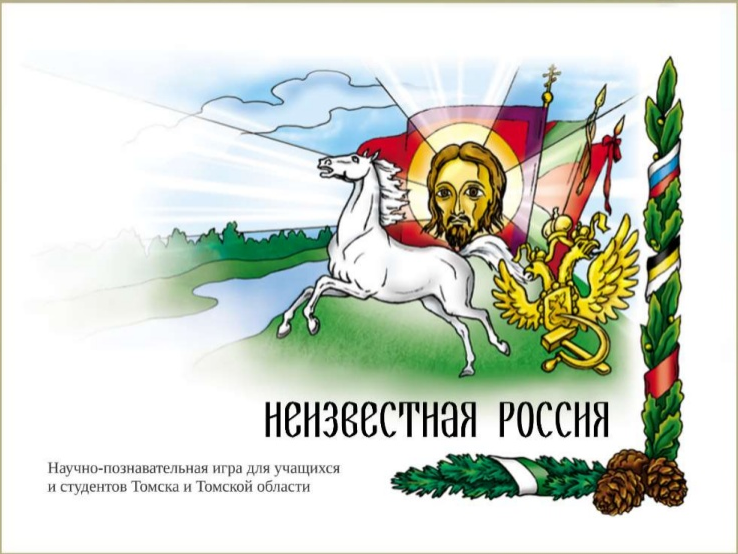 ПОЛОЖЕНИЕо проведении областной исторической игры«Неизвестная Россия»проходящей в рамках… чтений«Глобальные партнёры. Третий век заклятой дружбы»Посвящается взаимоотношениям России и США XVIII-XXI вв в связи со 150-летием продажи Аляски США.УЧРЕДИТЕЛИ  И  ОРГАНИЗАТОРЫ1.1. Учредители областной исторической игры:Томская митрополия Русской Православной ЦерквиДепартамент по культуре и туризму Томской областиДепартамент общего образования Томской областиДепартамент профессионального образования Томской областиСовет ректоров вузов г. ТомскаТомский областной институт ПКиПРОГосударственный архив Томской области1.2. Организатор областной исторической игры: Томский исторический клуб «Неизвестная Россия».ЦЕЛИ  И  ЗАДАЧИ2.1. Областная историческая игра «Неизвестная Россия» проводится с целью:- Патриотического воспитания молодёжи Томской области,- Сохранения исторической памяти и интереса молодёжи к истории Российского Государства, истории Томской губернии, Томской области, города Томска.- Формирования активной гражданской позиции по актуальным вопросам Российской истории. 2.2. Областная историческая игра «Неизвестная Россия» ставит перед собою задачи:- Проведения информационной кампании, направленной на формирование исторических кружков в школах, сузах и вузах г.Томска, - Проведения областной исторической игры среди команд учебных заведений Томска и Томской области.2.3. Областная историческая игра «Неизвестная Россия» способствует формированию в Томской области молодежных исторических объединений,включению педагогических коллективов образовательных учреждений области в социально-значимую деятельность,развитию у молодежи личностных качеств на основе традиционной российской системы ценностей.УСЛОВИЯ  УЧАСТИЯ В областной исторической игре «Неизвестная Россия» могут принимать участие:-команды учащихся общеобразовательных школ Томской области, -команды учащихся организаций начального и среднего профессионального образования, -команды студентов вузов г. Томска. 3.2. Возраст участников от 11 до 35 лет.3.3. Количество участников в одной команде: до 5 человек.3.4. Всем командам необходимо заполнить заявку (приложение №1 Положения) и выслать в срок до 20 октября 2017 года на почту оргкомитета олимпиады: rossnw@mail.ru 3.5. Инструктаж команд проводится председателем оргкомитета игры – Дмитрием Пищулиным по телефону: 89039509387.3.6. Всю информацию о проведении игры (положение, заявку) можно найти так же на сайте … чтений: http://chteniya.pravorg.ru/ПРОВЕДЕНИЕ  ИГРЫОбластная историческая игра «Неизвестная Россия» проводится – … 2017 года в 12.00 в форум-зале Научной библиотеки им. А.С.Пушкина (ул.Карла Маркса, 14)Тема игры: «Глобальные партнёры. Третий век заклятой дружбы» - Посвящается взаимоотношениям России и США в XVIII-XXI вв в связи со 150-летием продажи Аляски США.Основные разделы темы:- «Без Бога ни до порога» (Православная Америка)- «Проблем хватало и без них…» (женщины в истории)- «Лицом к лицу» (портреты)- «Братья по оружию»- «Горячие точки холодной войны»- «Русская Америка»- «Гонка за лидерством»4.4. Этапы проведения игры:«Пристрелка» - Разминка - блиц.«Видео невиданное» - видео-конкурс.«Слово за слово…» - цитаты. «Русская рулетка - Американские горки» - Аукцион вопросов вслепую - команды выбирают вопросы по определённым темам, с заранее известным уровнем сложности – от 10 до 60 баллов.«Лучшие из лучших» - Награждение.ЖЮРИ.Во время проведения областной исторической игры работает жюри, сформированное из учредителей проекта.Жюри оценивает работу команд-участниц по балльной системе.Критерии оценивания: правильность и полнота ответа, раскрытие темы.ПОДВЕДЕНИЕ  ИТОГОВ  И НАГРАЖДЕНИЕ ПОБЕДИТЕЛЕЙЖюри проводит оценку выступлениям команд-участниц во время проведения областной исторической игры По окончанию игры жюри подводит итоги и проводит награждение команд - победителей.Команды победители награждаются:- За 1, 2, 3 место почётными грамотами, ценными подарками.- За 4, 5, 6 место дипломами и памятными подарками.6.4. Команды участницы также премируются за активное участие в игре по направлениям, соответствующим тематике игры.6.5. Всем участникам игры вручаются сертификаты участника.6.6.Итоги игры размещаются на сайте … чтений: http://chteniya.pravorg.ru/.Приложение 1ЗАЯВКАКоманды участницы областной исторической игры «Неизвестная Россия». Учебное заведение:_______________________________________Класс/факультет:_________________________________________Город/село:_____________________________________________ФИО руководителя:________________________________________Контакты (эл.почта, телефон):________________________________Количество участников в команде:_____________________________Возраст: ________________________________________________Дополнительная информация о команде:________________________